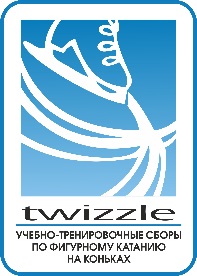 Зимние учебно-тренировочные сборы по фигурному катанию на конькахTwizzle 2018 в г. СочиПоложениеДаты проведения и продолжительностьC 03 января по 13 января 2018 года включительноПродолжительность 11 дней, из них 10 тренировочных и 1 выходной по схеме: 5+1+5Место проведенияСборы проводятся на льду ФГБУ Юг-Спорт Центр по фигурному катанию, тренировочный каток ЛДС «Айсберг» в Олимпийском парке г. Сочи Тренерский составСпециалист по технической части – тренер Всероссийского уровня Давыденко Кирилл Анатольевич.Тренер по технике скольжения - Лунин Денис Сергеевич.Приглашаем тренеров с группами на консультацию по технике прыжков. Тренерам, приехавшим с группой, выход на лед во время тренировок разрешен. Количество групп и численность спортсменов в группах.Требования к участникам и к уровню их подготовкиГруппа I (максимальное количество спортсменов в группе 12) – КМС, МСГруппа II (максимальное количество спортсменов в группе 16(+1)) Группа III (максимальное количество спортсменов в группе 16(+1)) Окончательное комплектование групп II и III будет проведено по итогам первой ледовой тренировки. По решению тренерского совета сбора, организаторы имеют право вносить изменения в возрастном составе групп в соответствии с технической и физической подготовкой спортсменов.  Структура тренировочного дняГруппа I 2,5 часа льда, 2 часа Специальная Техническая Подготовка/Специальная Физическая ПодготовкаЗанятия в группе проводит Давыденко Кирилл Анатольевич.Группа II 2 часа льда, 1 час Специальная Техническая Подготовка/Специальная Физическая Подготовка, 1 час Статика Занятия в группе проводят Давыденко Кирилл Анатольевич и Лунин Денис Сергеевич.Группа III 2 часа льда, 1 час Специальная Техническая Подготовка/Специальная Физическая Подготовка, 1 час Статика Занятия в группе проводят Давыденко Кирилл Анатольевич и Лунин Денис Сергеевич.Стоимость участияТренировочный процесс (без питания и проживания)Группа I - 51 000 рублей.Группа II - 44 000 рублей.Группа III - 44 000 рублей.Для родителей, которые отправляют двух и более детей на зимние учебно-тренировочные сборы предусмотрена скидка 10% по оплате стоимости участия. Порядок подачи заявок и зачисления в группыЗаявки принимаются на сайте twizzle-shop.ruТребования к документамВ срок до 15 декабря 2017 г. участникам сборов или их представителям необходимо выслать на электронную почту twizzlecamp@mail.ru копии следующих документов:  Спортивная страховка на участника (как минимум на срок проведения сборов)  Скан подписанного договора об участии в сборах. Оригинал спортивной страховки необходимо иметь с собой!!!Более подробную информацию о тренировочной программе, методиках работы и условиях можно узнать по тел. +7(988)942-25-16, +7(989)616-18-71 или по электронной почте twizzlecamp@mail.ru.